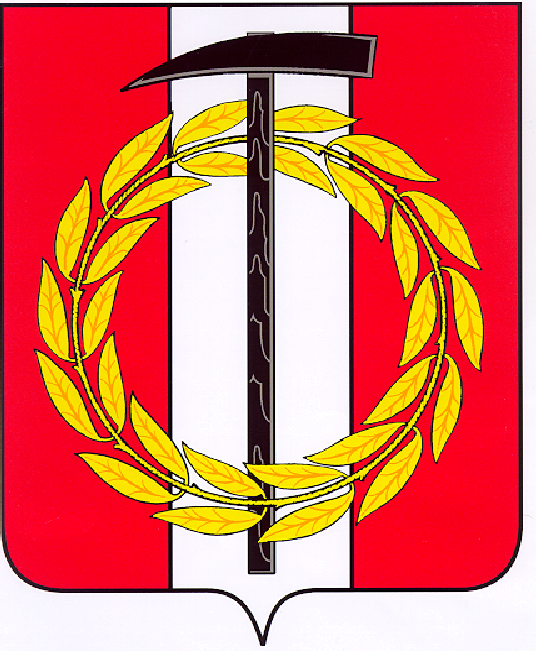 Собрание депутатов Копейского городского округаЧелябинской областиРЕШЕНИЕ       30.09.2020       8от _______________№_____Об утверждении председателяКонтрольно-счетной палатыКопейского городского округаЧелябинской областиВ соответствии со ст.ст.34, 38 Федерального закона Российской Федерации № 131-ФЗ от 06.10.2003 «Об общих принципах организации местного самоуправления в Российской Федерации», п.4 ст.52 Устава Копейского городского округа, Положением о Контрольно-счетной палате Копейского городского округа Челябинской области,Собрание депутатов Копейского городского округа Челябинской областиРЕШАЕТ:Утвердить Гоголь Валентину Витальевну на должность председателя Контрольно-счетной палаты Копейского городского округа Челябинской области с 01 октября 2020г.Председатель Собрания депутатовКопейского городского округа				Е.К.Гиске